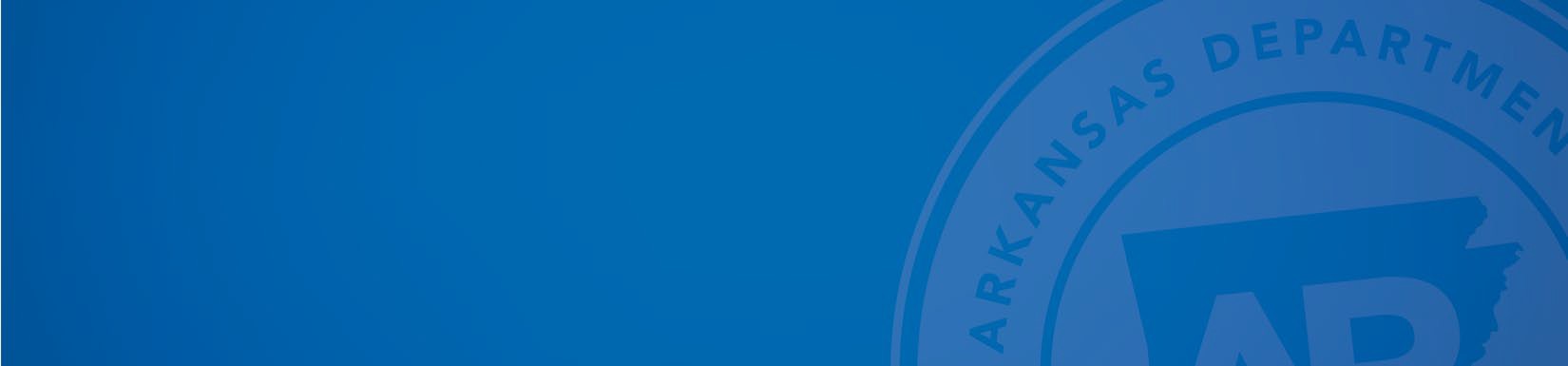 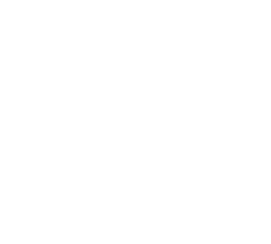 June 17, 2022FOR IMMEDIATE RELEASESusan Price, Arkansas BLS Programs Manager Arkansas Division of Workforce Services Susan.Price@arkansas.gov www.discover.arkansas.govArkansas’ Unemployment Rate Remains Stable at 3.2 Percent in MayArkansas Civilian Labor Force Summary:Labor force data, produced by the U.S. Department of Labor, Bureau of Labor Statistics and released today by the Arkansas Division of Workforce Services, show Arkansas’ seasonally adjusted unemployment rate remained unchanged at 3.2 percent between April and May. Arkansas’ civilian labor force rose by 2,545, a result of 2,367 more employed and 178 additional unemployed Arkansans. At 3.6 percent, the United States’ jobless rate was also stable between April and May.BLS Program Operations Manager Susan Price said, “Arkansas’ unemployment rate remained at 3.2 percent in May, as gains in employment and unemployment were not large enough to impact the rate. The number of employed Arkansans continues to grow each month, with 34,671 more employed in the State compared to May 2021.”Arkansas Nonfarm Payroll Job Summary:Arkansas’ nonfarm payroll jobs increased by 1,300 in May to total 1,315,800, setting a record high number of jobs for a second consecutive month. Gains were posted in six major industry sectors. Jobs in leisure and hospitality rose by 1,500, mostly in accommodation and food services (+1,300). Financial activities added 1,100 jobs. Hiring occurred in both finance and insurance (+700) and real estate, rental, and leasing (+400). Jobs in professional and business services increased by 1,100. Expansions were posted in administrative and support services (+1,300) and management of companies (+600). Educational and health services declined by 2,000. Losses were reported across all subsectors. Jobs in trade, transportation, and utilities decreased by 1,200. Most of the contraction was in retail trade (-1,600).Compared to May 2021, nonfarm payroll jobs in Arkansas are up 33,200. Seven major industry sectors posted growth, as five sectors increased by 2,600 or more jobs each. Trade, transportation, and utilities added 12,500 jobs, all in transportation, warehousing, and utilities (+7,800) and wholesale trade (+5,000). Jobs in manufacturing rose by 7,500, with expansions in both nondurable goods (+4,600) and durable goods (+2,900) manufacturing. Leisure and hospitality added 7,200 jobs, due to hiring in all subsectors. Employment in professional and business services increased by 3,600. Growth in management of companies (+5,000) was offset by declines in administrative and support services (-1,800). Government added 2,600 jobs, mostly in local government-educational services (+2,200). Jobs in construction declined by 2,000. All losses were in specialty trade contractors, down 2,000.ARKANSAS CIVILIAN LABOR FORCE SUMMARY, Seasonally AdjustedSource: U.S. Bureau of Labor Statistics, Current Population Survey. More information about the data is available at https://www.bls.gov/cps/definitions.htmARKANSAS NONFARM PAYROLL JOBS, Not Seasonally Adjusted (In Thousands)Source:  Monthly Survey of Employers, based on 1st Quarter 2021 benchmark.	Notes: Current month’s data are preliminary; previous month’s data are revised.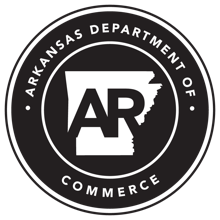 About the Arkansas Department of Commerce:The Arkansas Department of Commerce is the umbrella department for workforce and economic development drivers. Its divisions and regulatory boards include Division of Aeronautics, Waterways Commission, Wine Producers Council, Division of Workforce Services, Office of Skills Development, State Bank Department, Insurance Department, Securities Department, Economic Development Commission and Development Finance Authority. It was established July 2019 as part of Governor Asa Hutchinson’s wide-sweeping efficiency and transformation efforts to reduce 42 cabinet agencies to 15 while maintaining services for all Arkansans.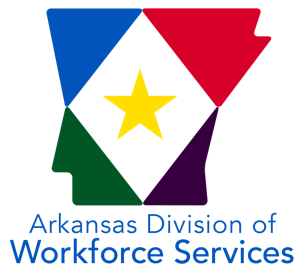 About the Arkansas Division of Workforce ServicesThe mission of the Arkansas Division of Workforce Services is to support and secure Arkansas' economic vitality through a highly skilled workforce by administering programs and providing services that empower employers and jobseekers. ADWS is a division of the Arkansas Department of Commerce.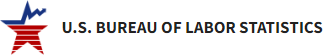 About Bureau of Labor Statistics (BLS)The Bureau of Labor Statistics measures labor market activity, working conditions, price changes, and productivity In the U.S. economy to support public and private decision making.About Local Area Unemployment Statistics (LAUS)The LAUS program produces monthly and annual employment, unemployment, and labor force data for Census regions and divisions, States, counties, metropolitan areas, and many cities, by place of residence.About Current Employment Statistics (CES)The CES program produces detailed industry estimates of employment, hours, and earnings of workers on nonfarm payrolls. CES State and Metro Area produces data for all 50 States, the District of Columbia, Puerto Rico, the Virgin Islands, and about 450 metropolitan areas and divisions.May 2022April 2022May 2021Chg From Apr 2022Chg From May 2021Civilian Labor Force1,352,0981,349,5531,332,7582,54519,340Employment1,309,3271,306,9601,274,6562,36734,671Unemployment42,77142,59358,102178-15,331Unemployment Rate3.2%3.2%4.4%0.0%-1.2%Labor Participation Rate56.9%56.8%56.6%0.1%0.3%U.S. Unemployment Rate3.6%3.6%5.8%0.0%-2.2%North American Industry Classification System (NAICS) Industry Group 2017May 2022April 2022May 2021Chg From April 2022Chg From May 2021Total Nonfarm Payroll Jobs1315.81314.51282.61.333.2Goods Producing221.5221.2216.30.35.2Mining, Logging, & Construction58.458.460.70.0-2.3Mining & Logging5.05.05.30.0-0.3Construction53.453.455.40.0-2.0Specialty Trade Contractors33.633.835.6-0.2-2.0Manufacturing163.1162.8155.60.37.5Durable Goods77.677.874.7-0.22.9Nondurable Goods85.585.080.90.54.6Service Providing1094.31093.31066.31.028.0Trade, Transportation, & Utilities265.4266.6252.9-1.212.5Wholesale Trade52.251.647.20.65.0Retail Trade138.6140.2138.9-1.6-0.3Transportation, Warehousing, & Utilities74.674.866.8-0.27.8Information12.612.411.60.21.0Financial Activities67.666.566.01.11.6Finance & Insurance52.952.251.80.71.1Real Estate, Rental, & Leasing14.714.314.20.40.5Professional & Business Services149.7148.6146.11.13.6Professional, Scientific, & Technical45.045.844.6-0.80.4Management of Companies38.738.133.70.65.0Administrative & Support Services66.064.767.81.3-1.8Educational & Health Services195.2197.2195.6-2.0-0.4Educational Services17.417.816.6-0.40.8Health Care & Social Assistance177.8179.4179.0-1.6-1.2Ambulatory Health Care61.362.461.0-1.10.3Social Assistance35.235.636.7-0.4-1.5Leisure & Hospitality124.1122.6116.91.57.2Arts, Entertainment, & Recreation12.512.311.30.21.2Accommodation & Food Services111.6110.3105.61.36.0Accommodation Services11.611.310.40.31.2Food Services100.099.095.21.04.8Other Services67.166.567.20.6-0.1Government212.6212.9210.0-0.32.6Federal Government20.620.620.50.00.1State Government77.778.677.6-0.90.1State Government, Educational Services31.332.231.1-0.90.2State Government, Excluding Education46.446.446.50.0-0.1Local Government114.3113.7111.90.62.4Local Government, Educational Services71.071.168.8-0.12.2Local Government, Excluding Education43.342.643.10.70.2